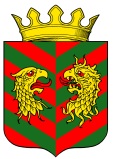 МУНИЦИПАЛЬНОЕ ОБРАЗОВАНИЕ «КЯХТИНСКИЙ РАЙОН» РЕСПУБЛИКИ БУРЯТИЯРАСПОРЯЖЕНИЕ«29» ноября 2018 г.	№1437Об утверждении Плана проведения мероприятий по ведомственному контролю за соблюдением трудового законодательства и иных нормативных правовых актов, содержащих нормы трудового права, в муниципальных учреждениях МО «Кяхтинский район» на 2019 год. В соответствии со статьей 353.1 Трудового кодекса Российской Федерации, Законом Республики Бурятия от 23.12.2011 N 2428-IV "О ведомственном контроле за соблюдением трудового законодательства и иных нормативных правовых актов, содержащих нормы трудового права, в подведомственных организациях",  постановлением Правительства Республики Бурятия от 04.06.2012 N 330 "О реализации Закона Республики Бурятия от 23.12.2011 N 2428-IV "О ведомственном контроле за соблюдением трудового законодательства и иных нормативных правовых актов, содержащих нормы трудового права, в подведомственных организациях":1. Утвердить прилагаемый План проведения мероприятий по ведомственному контролю за соблюдением трудового законодательства и иных нормативных правовых актов, содержащих нормы трудового права, в муниципальных учреждениях МО «Кяхтинский район»  на 2019 год;
        2. Назначить ответственными лицами за организацию проведения мероприятий по ведомственному контролю за соблюдением трудового законодательства и иных нормативных правовых актов, содержащих нормы трудового права, в муниципальных учреждениях МО «Кяхтинский район»:-  начальника Отдела по правовым вопросам и муниципальным закупкам Администрации МО «Кяхтинский район» - специалиста по кадровой политике Администрации МО «Кяхтинский район»-   ведущего специалиста МКУ «Административно-хозяйственный отдел Администрации МО «Кяхтинский район» по труду;3. Контроль за исполнением настоящего распоряжения возложить на Первого Заместителя Руководителя Администрации МО «Кяхтинский район» Болсохоеву А.М. 	    4.Настоящее распоряжение вступает в силу со дня его подписания.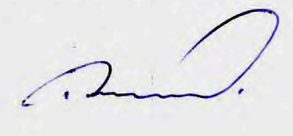 Руководитель  Администрации  МО «Кяхтинский район»                                                                Б.Ж. НимаевПриложение
к Распоряжению Администрации МО «Кяхтинский район» 
от ______________N ___ПЛАН ПРОВЕДЕНИЯ ПРОВЕРОК ПРИ ОСУЩЕСТВЛЕНИИ ВЕДОМСТВЕННОГО КОНТРОЛЯ ЗА СОБЛЮДЕНИЕМ ТРУДОВОГО ЗАКОНОДАТЕЛЬСТВА И ИНЫХ НОРМАТИВНЫХ ПРАВОВЫХ АКТОВ, СОДЕРЖАЩИХ НОРМЫ ТРУДОВОГО ПРАВА, В  МУНИЦИПАЛЬНЫХ УЧРЕЖДЕНИЯХ АДМИНИСТРАЦИИ МО «КЯХТИНСКИЙ РАЙОН» НА 2019  ГОДЫN п/п Наименование подведомственного учреждения, предприятия Дата и сроки проведения проверки Форма проведения (выездная или документальная)Цель проведения проверки Уполномоченное должностное лицо и лицо, ответственное за организацию проведения мероприятий по контролю 1МБОУ "Малокударинская СОШ"Январь 2019 г.5 рабочих дней выезднаяСоблюдение трудового законодательства и иных нормативных правовых актов, содержащих нормы трудового права1.Начальник отдела по правовым вопросам и муниципальным закупкам Администрации МО «Кяхтинский район» 2. Ведущего специалиста МКУ «Административно-Хозяйственного Отдела Администрации МО «Кяхтинский район»  по труду3.Ведущий специалист по  кадровой политикеАдминистрации МО «Кяхтинский район»  2МБОУ "Наушкинская СОШ"Январь 2019 г.5 рабочих днейвыезднаяСоблюдение трудового законодательства и иных нормативных правовых актов, содержащих нормы трудового права1.Начальник отдела по правовым вопросам и муниципальным закупкам Администрации МО «Кяхтинский район» 2. Ведущего специалиста МКУ «Административно-Хозяйственного Отдела Администрации МО «Кяхтинский район»  по труду3.Ведущий специалист по  кадровой политикеАдминистрации МО «Кяхтинский район»  3МБОУ "Тамирская СОШ"Январь 2019 г.5 рабочих днейвыезднаяСоблюдение трудового законодательства и иных нормативных правовых актов, содержащих нормы трудового права1.Начальник отдела по правовым вопросам и муниципальным закупкам Администрации МО «Кяхтинский район» 2. Ведущего специалиста МКУ «Административно-Хозяйственного Отдела Администрации МО «Кяхтинский район»  по труду3.Ведущий специалист по  кадровой политикеАдминистрации МО «Кяхтинский район»  4МБОУ "Кяхтинская СОШ №1"Январь 2019 г.5 рабочих днейвыезднаяСоблюдение трудового законодательства и иных нормативных правовых актов, содержащих нормы трудового права1.Начальник отдела по правовым вопросам и муниципальным закупкам Администрации МО «Кяхтинский район» 2. Ведущего специалиста МКУ «Административно-Хозяйственного Отдела Администрации МО «Кяхтинский район»  по труду3.Ведущий специалист по  кадровой политикеАдминистрации МО «Кяхтинский район»  5МБОУ "Шарагольская СОШ"Февраль 2019 г. 5 рабочих дней выезднаяСоблюдение трудового законодательства и иных нормативных правовых актов, содержащих нормы трудового права1.Начальник отдела по правовым вопросам и муниципальным закупкам Администрации МО «Кяхтинский район» 2. Ведущего специалиста МКУ «Административно-Хозяйственного Отдела Администрации МО «Кяхтинский район»  по труду3.Ведущий специалист по  кадровой политикеАдминистрации МО «Кяхтинский район»  6МБОУ "Кяхтинская СОШ № 2"Февраль 2019 г. 5 рабочих дней выезднаяСоблюдение трудового законодательства и иных нормативных правовых актов, содержащих нормы трудового права1.Начальник отдела по правовым вопросам и муниципальным закупкам Администрации МО «Кяхтинский район» 2. Ведущего специалиста МКУ «Административно-Хозяйственного Отдела Администрации МО «Кяхтинский район»  по труду3.Ведущий специалист по  кадровой политикеАдминистрации МО «Кяхтинский район»  7МБОУ "Энхэ-Талинская ООШ"Февраль 2019 г. 5 рабочих дней выезднаяСоблюдение трудового законодательства и иных нормативных правовых актов, содержащих нормы трудового права1.Начальник отдела по правовым вопросам и муниципальным закупкам Администрации МО «Кяхтинский район» 2. Ведущего специалиста МКУ «Административно-Хозяйственного Отдела Администрации МО «Кяхтинский район»  по труду3.Ведущий специалист по  кадровой политикеАдминистрации МО «Кяхтинский район»  8МБОУ "Чикойская СОШ"Февраль 2019 г. 5 рабочих дней выезднаяСоблюдение трудового законодательства и иных нормативных правовых актов, содержащих нормы трудового права1.Начальник отдела по правовым вопросам и муниципальным закупкам Администрации МО «Кяхтинский район» 2. Ведущего специалиста МКУ «Административно-Хозяйственного Отдела Администрации МО «Кяхтинский район»  по труду3.Ведущий специалист по  кадровой политикеАдминистрации МО «Кяхтинский район»  9МБОУ "Хоронхойская СОШ"Март 2019 г. 5 рабочих днейвыезднаяСоблюдение трудового законодательства и иных нормативных правовых актов, содержащих нормы трудового права1.Начальник отдела по правовым вопросам и муниципальным закупкам Администрации МО «Кяхтинский район» 2. Ведущего специалиста МКУ «Административно-Хозяйственного Отдела Администрации МО «Кяхтинский район»  по труду3.Ведущий специалист по  кадровой политикеАдминистрации МО «Кяхтинский район»  10МБОУ Мурочинская ООШ"Март 2019 г. 5 рабочих днейвыезднаяСоблюдение трудового законодательства и иных нормативных правовых актов, содержащих нормы трудового права1.Начальник отдела по правовым вопросам и муниципальным закупкам Администрации МО «Кяхтинский район» 2. Ведущего специалиста МКУ «Административно-Хозяйственного Отдела Администрации МО «Кяхтинский район»  по труду3.Ведущий специалист по  кадровой политикеАдминистрации МО «Кяхтинский район»  11МБОУ Субуктуйская ООШ"Март 2019 г. 5 рабочих днейвыезднаяСоблюдение трудового законодательства и иных нормативных правовых актов, содержащих нормы трудового права1.Начальник отдела по правовым вопросам и муниципальным закупкам Администрации МО «Кяхтинский район» 2. Ведущего специалиста МКУ «Административно-Хозяйственного Отдела Администрации МО «Кяхтинский район»  по труду3.Ведущий специалист по  кадровой политикеАдминистрации МО «Кяхтинский район»  12МБОУ Большелугская СОШ"Март 2019 г. 5 рабочих днейвыезднаяСоблюдение трудового законодательства и иных нормативных правовых актов, содержащих нормы трудового права1.Начальник отдела по правовым вопросам и муниципальным закупкам Администрации МО «Кяхтинский район» 2. Ведущего специалиста МКУ «Административно-Хозяйственного Отдела Администрации МО «Кяхтинский район»  по труду3.Ведущий специалист по  кадровой политикеАдминистрации МО «Кяхтинский район»  13МБОУ "Усть-Кяхтинская СОШ"Апрель 2019 г. 5 рабочих дней выезднаяСоблюдение трудового законодательства и иных нормативных правовых актов, содержащих нормы трудового права1.Начальник отдела по правовым вопросам и муниципальным закупкам Администрации МО «Кяхтинский район» 2. Ведущего специалиста МКУ «Административно-Хозяйственного Отдела Администрации МО «Кяхтинский район»  по труду3.Ведущий специалист по  кадровой политикеАдминистрации МО «Кяхтинский район»  14МБОУ "Кударинская СОШ"Апрель 2019 г. 5 рабочих днейвыезднаяСоблюдение трудового законодательства и иных нормативных правовых актов, содержащих нормы трудового права1.Начальник отдела по правовым вопросам и муниципальным закупкам Администрации МО «Кяхтинский район» 2. Ведущего специалиста МКУ «Административно-Хозяйственного Отдела Администрации МО «Кяхтинский район»  по труду3.Ведущий специалист по  кадровой политикеАдминистрации МО «Кяхтинский район»  15МБОУ "Унгуркуская ООШ"Апрель 2019 г. 5 рабочих днейвыезднаяСоблюдение трудового законодательства и иных нормативных правовых актов, содержащих нормы трудового права1.Начальник отдела по правовым вопросам и муниципальным закупкам Администрации МО «Кяхтинский район» 2. Ведущего специалиста МКУ «Административно-Хозяйственного Отдела Администрации МО «Кяхтинский район»  по труду3.Ведущий специалист по  кадровой политикеАдминистрации МО «Кяхтинский район»  16МБОУ "Алтайская СОШ"Апрель 2019 г. 5 рабочих днейвыезднаяСоблюдение трудового законодательства и иных нормативных правовых актов, содержащих нормы трудового права1.Начальник отдела по правовым вопросам и муниципальным закупкам Администрации МО «Кяхтинский район» 2. Ведущего специалиста МКУ «Административно-Хозяйственного Отдела Администрации МО «Кяхтинский район»  по труду3.Ведущий специалист по  кадровой политикеАдминистрации МО «Кяхтинский район»  17МБОУ "Кяхтинская СОШ 4"Май 2019 г. 5 рабочих дней выезднаяСоблюдение трудового законодательства и иных нормативных правовых актов, содержащих нормы трудового права1.Начальник отдела по правовым вопросам и муниципальным закупкам Администрации МО «Кяхтинский район» 2. Ведущего специалиста МКУ «Административно-Хозяйственного Отдела Администрации МО «Кяхтинский район»  по труду3.Ведущий специалист по  кадровой политикеАдминистрации МО «Кяхтинский район»  18МБОУ "Баин-Булакская ООШ"Май 2019 г. 5 рабочих днейвыезднаяСоблюдение трудового законодательства и иных нормативных правовых актов, содержащих нормы трудового права1.Начальник отдела по правовым вопросам и муниципальным закупкам Администрации МО «Кяхтинский район» 2. Ведущего специалиста МКУ «Административно-Хозяйственного Отдела Администрации МО «Кяхтинский район»  по труду3.Ведущий специалист по  кадровой политикеАдминистрации МО «Кяхтинский район»  19МБОУ "Большекударинская СОШ"Май 2019 г. 5 рабочих днейвыезднаяСоблюдение трудового законодательства и иных нормативных правовых актов, содержащих нормы трудового права1.Начальник отдела по правовым вопросам и муниципальным закупкам Администрации МО «Кяхтинский район» 2. Ведущего специалиста МКУ «Административно-Хозяйственного Отдела Администрации МО «Кяхтинский район»  по труду3.Ведущий специалист по  кадровой политикеАдминистрации МО «Кяхтинский район»  20МБОУ "Усть-Киранская  СОШ"Май 2019 г. 5 рабочих днейвыезднаяСоблюдение трудового законодательства и иных нормативных правовых актов, содержащих нормы трудового права1.Начальник отдела по правовым вопросам и муниципальным закупкам Администрации МО «Кяхтинский район» 2. Ведущего специалиста МКУ «Административно-Хозяйственного Отдела Администрации МО «Кяхтинский район»  по труду3.Ведущий специалист по  кадровой политикеАдминистрации МО «Кяхтинский район»  21МБОУ "Кяхтинская СОШ 3"Июнь  2019 г.5 рабочих дней  выезднаяСоблюдение трудового законодательства и иных нормативных правовых актов, содержащих нормы трудового права1.Начальник отдела по правовым вопросам и муниципальным закупкам Администрации МО «Кяхтинский район» 2. Ведущего специалиста МКУ «Административно-Хозяйственного Отдела Администрации МО «Кяхтинский район»  по труду3.Ведущий специалист по  кадровой политикеАдминистрации МО «Кяхтинский район»  22МБОУ "Убур-Киретская  НОШ"Июнь  2019 г.5 рабочих дней  выезднаяСоблюдение трудового законодательства и иных нормативных правовых актов, содержащих нормы трудового права1.Начальник отдела по правовым вопросам и муниципальным закупкам Администрации МО «Кяхтинский район» 2. Ведущего специалиста МКУ «Административно-Хозяйственного Отдела Администрации МО «Кяхтинский район»  по труду3.Ведущий специалист по  кадровой политикеАдминистрации МО «Кяхтинский район»  23МБОУ "КВСОШ"Июнь  2019 г.5 рабочих дней  выезднаяСоблюдение трудового законодательства и иных нормативных правовых актов, содержащих нормы трудового права1.Начальник отдела по правовым вопросам и муниципальным закупкам Администрации МО «Кяхтинский район» 2. Ведущего специалиста МКУ «Административно-Хозяйственного Отдела Администрации МО «Кяхтинский район»  по труду3.Ведущий специалист по  кадровой политикеАдминистрации МО «Кяхтинский район»  24МБДОУ "Детский сад № 1"Июнь  2019 г.5 рабочих дней  выезднаяСоблюдение трудового законодательства и иных нормативных правовых актов, содержащих нормы трудового права1.Начальник отдела по правовым вопросам и муниципальным закупкам Администрации МО «Кяхтинский район» 2. Ведущего специалиста МКУ «Административно-Хозяйственного Отдела Администрации МО «Кяхтинский район»  по труду3.Ведущий специалист по  кадровой политикеАдминистрации МО «Кяхтинский район»  25МБДОУ "Детский сад № 5"Июль 2019 г. 5 рабочих дней выезднаяСоблюдение трудового законодательства и иных нормативных правовых актов, содержащих нормы трудового права1.Начальник отдела по правовым вопросам и муниципальным закупкам Администрации МО «Кяхтинский район» 2. Ведущего специалиста МКУ «Административно-Хозяйственного Отдела Администрации МО «Кяхтинский район»  по труду3.Ведущий специалист по  кадровой политикеАдминистрации МО «Кяхтинский район»  26МБДОУ "Детский сад № 6"Июль 2019 г. 5 рабочих днейвыезднаяСоблюдение трудового законодательства и иных нормативных правовых актов, содержащих нормы трудового права1.Начальник отдела по правовым вопросам и муниципальным закупкам Администрации МО «Кяхтинский район» 2. Ведущего специалиста МКУ «Административно-Хозяйственного Отдела Администрации МО «Кяхтинский район»  по труду3.Ведущий специалист по  кадровой политикеАдминистрации МО «Кяхтинский район»  27МБДОУ "Алтайский д/сад"Июль 2019 г. 5 рабочих днейвыезднаяСоблюдение трудового законодательства и иных нормативных правовых актов, содержащих нормы трудового права1.Начальник отдела по правовым вопросам и муниципальным закупкам Администрации МО «Кяхтинский район» 2. Ведущего специалиста МКУ «Административно-Хозяйственного Отдела Администрации МО «Кяхтинский район»  по труду3.Ведущий специалист по  кадровой политикеАдминистрации МО «Кяхтинский район»  28МБОУ "Ара-Алцагатский д/сад"Июль 2019 г. 5 рабочих днейвыезднаяСоблюдение трудового законодательства и иных нормативных правовых актов, содержащих нормы трудового права1.Начальник отдела по правовым вопросам и муниципальным закупкам Администрации МО «Кяхтинский район» 2. Ведущего специалиста МКУ «Административно-Хозяйственного Отдела Администрации МО «Кяхтинский район»  по труду3.Ведущий специалист по  кадровой политикеАдминистрации МО «Кяхтинский район»  29МБОУ "Большекударинский д/сад"Август 2019 г. 5 рабочих дней выезднаяСоблюдение трудового законодательства и иных нормативных правовых актов, содержащих нормы трудового права1.Начальник отдела по правовым вопросам и муниципальным закупкам Администрации МО «Кяхтинский район» 2. Ведущего специалиста МКУ «Административно-Хозяйственного Отдела Администрации МО «Кяхтинский район»  по труду3.Ведущий специалист по  кадровой политикеАдминистрации МО «Кяхтинский район»  30МБОУ "Большелугский д/сад"Август 2019 г. 5 рабочих днейвыезднаяСоблюдение трудового законодательства и иных нормативных правовых актов, содержащих нормы трудового права1.Начальник отдела по правовым вопросам и муниципальным закупкам Администрации МО «Кяхтинский район» 2. Ведущего специалиста МКУ «Административно-Хозяйственного Отдела Администрации МО «Кяхтинский район»  по труду3.Ведущий специалист по  кадровой политикеАдминистрации МО «Кяхтинский район»  31МБОУ "Кударинский д/сад"Август 2019 г. 5 рабочих днейвыезднаяСоблюдение трудового законодательства и иных нормативных правовых актов, содержащих нормы трудового права1.Начальник отдела по правовым вопросам и муниципальным закупкам Администрации МО «Кяхтинский район» 2. Ведущего специалиста МКУ «Административно-Хозяйственного Отдела Администрации МО «Кяхтинский район»  по труду3.Ведущий специалист по  кадровой политикеАдминистрации МО «Кяхтинский район»  32МБОУ "Наушкинский д/сад"Август 2019 г. 5 рабочих днейвыезднаяСоблюдение трудового законодательства и иных нормативных правовых актов, содержащих нормы трудового права1.Начальник отдела по правовым вопросам и муниципальным закупкам Администрации МО «Кяхтинский район» 2. Ведущего специалиста МКУ «Административно-Хозяйственного Отдела Администрации МО «Кяхтинский район»  по труду3.Ведущий специалист по  кадровой политикеАдминистрации МО «Кяхтинский район»  33МБОУ "Тамирский д/сад"Сентябрь 2019 г. 5 рабочих дней выезднаяСоблюдение трудового законодательства и иных нормативных правовых актов, содержащих нормы трудового права1.Начальник отдела по правовым вопросам и муниципальным закупкам Администрации МО «Кяхтинский район» 2. Ведущего специалиста МКУ «Административно-Хозяйственного Отдела Администрации МО «Кяхтинский район»  по труду3.Ведущий специалист по  кадровой политикеАдминистрации МО «Кяхтинский район»  34МБОУ "Усть-Киранский д/сад"Сентябрь 2019 г. 5 рабочих днейвыезднаяСоблюдение трудового законодательства и иных нормативных правовых актов, содержащих нормы трудового права1.Начальник отдела по правовым вопросам и муниципальным закупкам Администрации МО «Кяхтинский район» 2. Ведущего специалиста МКУ «Административно-Хозяйственного Отдела Администрации МО «Кяхтинский район»  по труду3.Ведущий специалист по  кадровой политикеАдминистрации МО «Кяхтинский район»  35МБОУ "Усть-Кяхтинский д/сад"Сентябрь 2019 г. 5 рабочих днейвыезднаяСоблюдение трудового законодательства и иных нормативных правовых актов, содержащих нормы трудового права1.Начальник отдела по правовым вопросам и муниципальным закупкам Администрации МО «Кяхтинский район» 2. Ведущего специалиста МКУ «Административно-Хозяйственного Отдела Администрации МО «Кяхтинский район»  по труду3.Ведущий специалист по  кадровой политикеАдминистрации МО «Кяхтинский район»  36МБОУ "Хоронхойский д/сад"Сентябрь 2019 г. 5 рабочих днейвыезднаяСоблюдение трудового законодательства и иных нормативных правовых актов, содержащих нормы трудового права1.Начальник отдела по правовым вопросам и муниципальным закупкам Администрации МО «Кяхтинский район» 2. Ведущего специалиста МКУ «Административно-Хозяйственного Отдела Администрации МО «Кяхтинский район»  по труду3.Ведущий специалист по  кадровой политикеАдминистрации МО «Кяхтинский район»  37МБОУ "Шарагольский д/сад"Октябрь 2019 г. 5 рабочих дней выезднаяСоблюдение трудового законодательства и иных нормативных правовых актов, содержащих нормы трудового права1.Начальник отдела по правовым вопросам и муниципальным закупкам Администрации МО «Кяхтинский район» 2. Ведущего специалиста МКУ «Административно-Хозяйственного Отдела Администрации МО «Кяхтинский район»  по труду3.Ведущий специалист по  кадровой политикеАдминистрации МО «Кяхтинский район»  38МАДОУ "Детский сад № 7"Октябрь 2019 г. 5 рабочих дней выезднаяСоблюдение трудового законодательства и иных нормативных правовых актов, содержащих нормы трудового права1.Начальник отдела по правовым вопросам и муниципальным закупкам Администрации МО «Кяхтинский район» 2. Ведущего специалиста МКУ «Административно-Хозяйственного Отдела Администрации МО «Кяхтинский район»  по труду3.Ведущий специалист по  кадровой политикеАдминистрации МО «Кяхтинский район»  39МАДОУ "Детский сад № 8"Октябрь 2019 г. 5 рабочих днейвыезднаяСоблюдение трудового законодательства и иных нормативных правовых актов, содержащих нормы трудового права1.Начальник отдела по правовым вопросам и муниципальным закупкам Администрации МО «Кяхтинский район» 2. Ведущего специалиста МКУ «Административно-Хозяйственного Отдела Администрации МО «Кяхтинский район»  по труду3.Ведущий специалист по  кадровой политикеАдминистрации МО «Кяхтинский район»  40МБОУ ДОД "Кяхтинский ЦДО"Октябрь 2019 г. 5 рабочих днейвыезднаяСоблюдение трудового законодательства и иных нормативных правовых актов, содержащих нормы трудового права1.Начальник отдела по правовым вопросам и муниципальным закупкам Администрации МО «Кяхтинский район» 2. Ведущего специалиста МКУ «Административно-Хозяйственного Отдела Администрации МО «Кяхтинский район»  по труду3.Ведущий специалист по  кадровой политикеАдминистрации МО «Кяхтинский район»  41МБОУ ДОД "Кяхтинская ДЮСШ"Ноябрь 2019 г. 5 рабочих дней выезднаяСоблюдение трудового законодательства и иных нормативных правовых актов, содержащих нормы трудового права1.Начальник отдела по правовым вопросам и муниципальным закупкам Администрации МО «Кяхтинский район» 2. Ведущего специалиста МКУ «Административно-Хозяйственного Отдела Администрации МО «Кяхтинский район»  по труду3.Ведущий специалист по  кадровой политикеАдминистрации МО «Кяхтинский район»  42МКУ РУО МО "Кяхтинский район" Ноябрь 2019 г. 5 рабочих днейвыезднаяСоблюдение трудового законодательства и иных нормативных правовых актов, содержащих нормы трудового права1.Начальник отдела по правовым вопросам и муниципальным закупкам Администрации МО «Кяхтинский район» 2. Ведущего специалиста МКУ «Административно-Хозяйственного Отдела Администрации МО «Кяхтинский район»  по труду3.Ведущий специалист по  кадровой политикеАдминистрации МО «Кяхтинский район»  43АХО МКУ РУО МО "Кяхтинский район"Ноябрь 2019 г. 5 рабочих днейвыезднаяСоблюдение трудового законодательства и иных нормативных правовых актов, содержащих нормы трудового права1.Начальник отдела по правовым вопросам и муниципальным закупкам Администрации МО «Кяхтинский район» 2. Ведущего специалиста МКУ «Административно-Хозяйственного Отдела Администрации МО «Кяхтинский район»  по труду3.Ведущий специалист по  кадровой политикеАдминистрации МО «Кяхтинский район»  44МАУ СОЛ Каскад Ноябрь 2019 г. 5 рабочих днейвыезднаяСоблюдение трудового законодательства и иных нормативных правовых актов, содержащих нормы трудового права1.Начальник отдела по правовым вопросам и муниципальным закупкам Администрации МО «Кяхтинский район» 2. Ведущего специалиста МКУ «Административно-Хозяйственного Отдела Администрации МО «Кяхтинский район»  по труду3.Ведущий специалист по  кадровой политикеАдминистрации МО «Кяхтинский район»  45МБУ «РЦКиД» Декабрь 2019 г. 5 рабочих дней выезднаяСоблюдение трудового законодательства и иных нормативных правовых актов, содержащих нормы трудового права1.Начальник отдела по правовым вопросам и муниципальным закупкам Администрации МО «Кяхтинский район» 2. Ведущего специалиста МКУ «Административно-Хозяйственного Отдела Администрации МО «Кяхтинский район»  по труду3.Ведущий специалист по  кадровой политикеАдминистрации МО «Кяхтинский район»  46МБУ «Кяхтинская ЦБС»Декабрь 2019 г. 5 рабочих днейвыезднаяСоблюдение трудового законодательства и иных нормативных правовых актов, содержащих нормы трудового права1.Начальник отдела по правовым вопросам и муниципальным закупкам Администрации МО «Кяхтинский район» 2. Ведущего специалиста МКУ «Административно-Хозяйственного Отдела Администрации МО «Кяхтинский район»  по труду3.Ведущий специалист по  кадровой политикеАдминистрации МО «Кяхтинский район»  47МАОУ «Кяхтинская ДШИ»Декабрь 2019 г. 5 рабочих днейвыезднаяСоблюдение трудового законодательства и иных нормативных правовых актов, содержащих нормы трудового права1.Начальник отдела по правовым вопросам и муниципальным закупкам Администрации МО «Кяхтинский район» 2. Ведущего специалиста МКУ «Административно-Хозяйственного Отдела Администрации МО «Кяхтинский район»  по труду3.Ведущий специалист по  кадровой политикеАдминистрации МО «Кяхтинский район»  48МКУ АХО Администрации МО «Кяхтинский район» Декабрь 2019 г. 5 рабочих днейвыезднаяСоблюдение трудового законодательства и иных нормативных правовых актов, содержащих нормы трудового права1.Начальник отдела по правовым вопросам и муниципальным закупкам Администрации МО «Кяхтинский район» 2. Ведущего специалиста МКУ «Административно-Хозяйственного Отдела Администрации МО «Кяхтинский район»  по труду3.Ведущий специалист по  кадровой политикеАдминистрации МО «Кяхтинский район»  